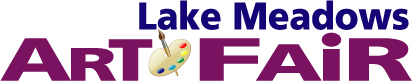 LMAF Terms and ConditionsThe 11th Annual Lake Meadows Art Fair will take place on June 18th – 19th, 2016 at the corner of 33rd Street and Martin Luther King Drive, Chicago, IL from 11:00 AM – 8:00 PM.Please note the following:Payment in full is due by May 1, 2016.  Payments after May 1, 2016 will incur a $50.00 late charge, No Exceptions.Booth space cannot be shared.  One artist/exhibitor/vendor per rented space – no exceptions!Set Up Times:  Saturday, June 18, 2016 – 8:00 AM  -  Sunday, June 19, 2016 – 9:00 AM.   Please allow enough time to complete your set-up before the art fair begins at 11:00 AM.All vehicles must be removed from fair grounds by 10:30 AM.Booth space is limited to 10’ x 10’ on pavement – If you require additional space, additional charges will apply as follows:  10’ x 20’ Additional $200.00.All tents should be secured with weights to protect from possible high winds.Overnight security is provided on Saturday evening.No refunds due to weather or other occurrences beyond our control.No electricity is provided, however you may bring your own generator and note it on your application.Two chairs will be provided for each booth space and must be returned at the end of the event.It is recommended that you bring your own tables.  8 feet long banquet tables are available for rent at a cost of $25.00 each and they must be requested in advance on your application and paid for at the time your application is submitted.No pets allowed except for specially trained assist animals for disabled individuals.There are no one-day booth rentals – this is a 2 day event.   Exhibitors are required to remain with booth set up for the duration of the show.  Participants acknowledge and agree that they are solely responsible for any loss or damage to their property and/or personal injury occurring during the duration of the event. No food or beverages are to be sold from booth locations without prior approval from the LMAF management.For More Information Visit:  http://www.LakeMeadowsArtFair.com   Telephone:  312-593-0230